Шестая неделя. Тема недели "ОБЖ». Правила безопасности для детей на природе, в городе, при пожареhttps://www.youtube.com/watch?v=lsfMUrE3VQYЦель: уточнить и закрепить знания детей о правилах поведения на улице, о видах транспорта, о правилах дорожного движения.Правила поведения в природеhttps://nsportal.ru/detskii-sad/vospitatelnaya-rabota/2020/05/18/pravila-povedeniya-v-prirodeПожарная безопасность.Беседа «Службы спасения».Цель: уточнить и пополнить знания детей о существующих службах спасения, их работой по охране жизни и здоровья людей. Занятие на тему: «Знакомство с профессией спасатель». https://www.maam.ru/detskijsad/konspekt-zanjatija-v-podgotovitelnoi-grupe-na-temu-znakomstvo-detei-s-profesiei-spasatelja-mchs.htmlПрезентация «Знакомство с работой спасателя МЧС» https://videouroki.net/razrabotki/priezientatsiia-znakomstvo-s-rabotoi-spasatieliei-mchs.htmlЦель: знакомить детей с правилами пожарной безопасности, учить осторожному обращению с огнем.Обучающие мультфильм. Азбука безопасности - Сборник (все серии) | Смешарики 2D. https://www.youtube.com/watch?v=8blLP62rUt0Рассматривание демонстрационного материала на тему «Не играй с огнем».д/игра «Хорошо-плохо». (огонь)Рисование на тему «Пожарные машины». https://www.youtube.com/watch?v=D_iNKZnooA8  Игра «Пожарные».Цель: учить детей использовать в игре знания о работе пожарных, передавать в игровых действиях черты характера, профессиональные качества свойственные пожарным. Чтение стихотворения С. Маршака «Пожар». Б. Житкова «Дым», «Пожар». Беседа о прочитанном.Безопасность дома.1.Беседа: «Один дома». Развивающий мультфильм. Правила безопасности - один дома.https://www.youtube.com/watch?v=G1Nk6cVp0TYЦель: рассмотреть и обсудить с детьми опасные ситуации, которые могут возникнуть дома, научить детей как избежать и как вести себя в таких ситуациях.https://www.youtube.com/watch?v=SVCvqj-TVNw2.  Путешествие в страну Здоровье.Презентация « Формирование здорового образа жизни у дошкольников»       https://videouroki.net/razrabotki/putieshiestviie-v-stranu-zdorov-ie.html3. Уроки Тетушки Совы - Уроки осторожности – Незнакомцы4. Рисование на тему «Опасные предметы» (запрещающие знаки)Цель: обсудить опасные ситуации, которые могут возникнуть при контакте с незнакомыми людьми дома, научить детей как вести себя в таких ситуациях.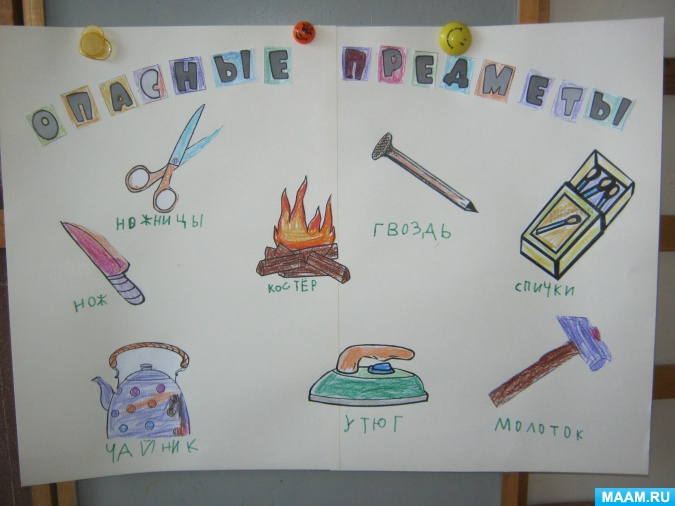 Безопасность на прогулке. 1.Беседа «Безопасность на прогулке».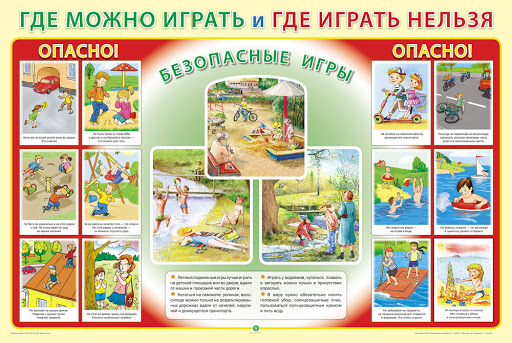 Цель: познакомить детей с различными ситуациями, которые могут возникнуть во время прогулки, учить как вести себя при встрече с непредвиденными обстоятельствами. Рассмотреть различные ситуации, сформулировать правила поведения во время прогулки.2. Безопасность детей в картинках.https://nsportal.ru/detskii-sad/vospitatelnaya-rabota/2020/05/18/bezopasnost-detey-v-kartinkah3. Рассматривание плакатов «Съедобные, несъедобные ягоды и грибы»Цель: Учить детей, узнавать ядовитые растения и грибы, дать знания о том, что ядами этих растений человек может отравиться.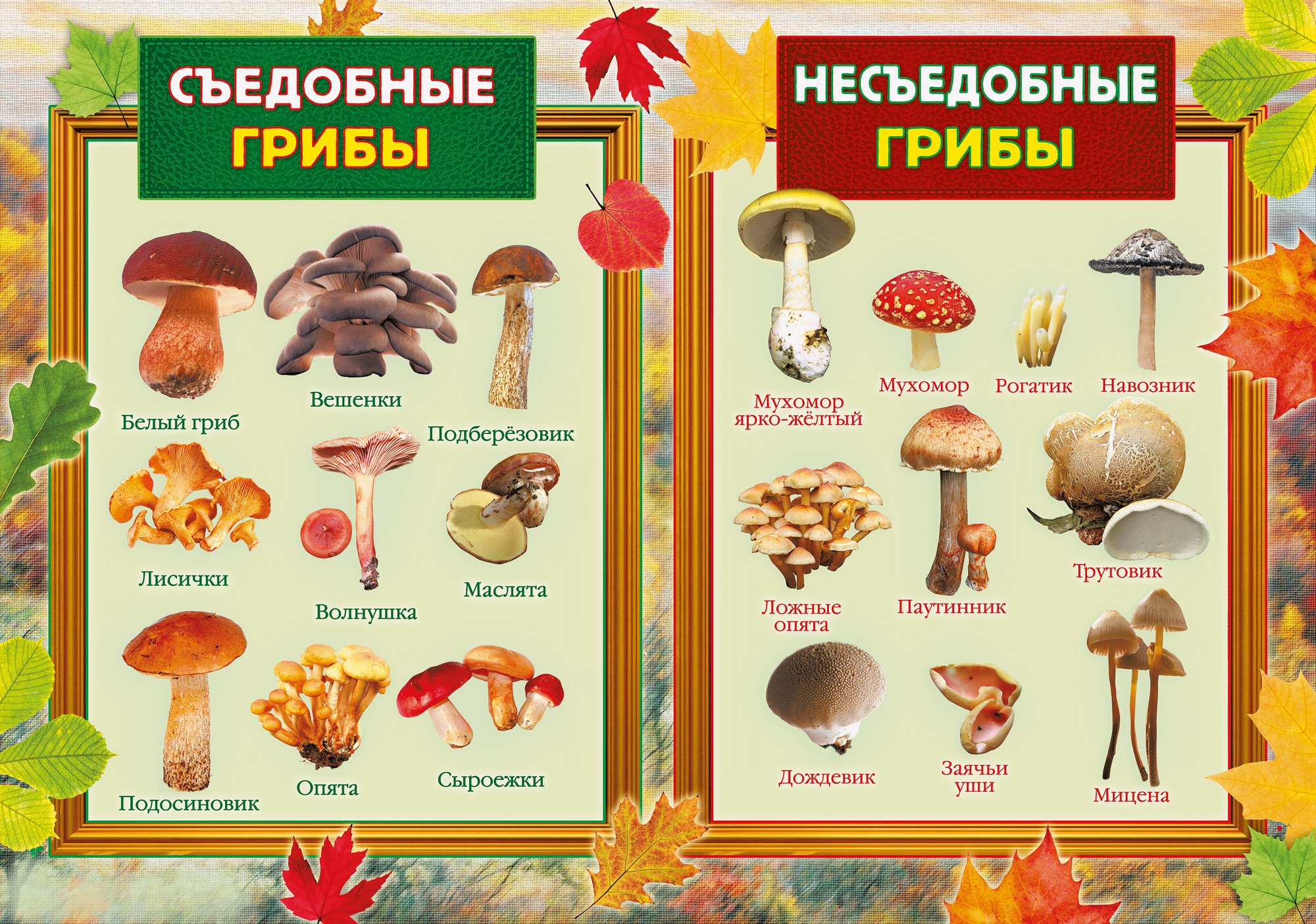 4. Загадывание загадок о грибах.https://ihappymama.ru/iq/zagadki/zagadki-pro-griby/5.  Чтение рассказов и сказок о грибах «Мухомор и Опёнок», «Белый гриб», «Бледная поганка», «Волнушка» В. Золотов.6. Аппликация «Мухомор»https://www.youtube.com/watch?v=8OL5w5xnU_kБезопасность при общении с животными1.Беседа на тему «Четыре лапы – пятый хвост»Цель: Ознакомить детей, с правилами безопасного обращения с животными; воспитывать доброжелательное отношение к ним. Познакомить детей с правилами безопасности при обращении с собакой, кошкой. (В том числе бездомных)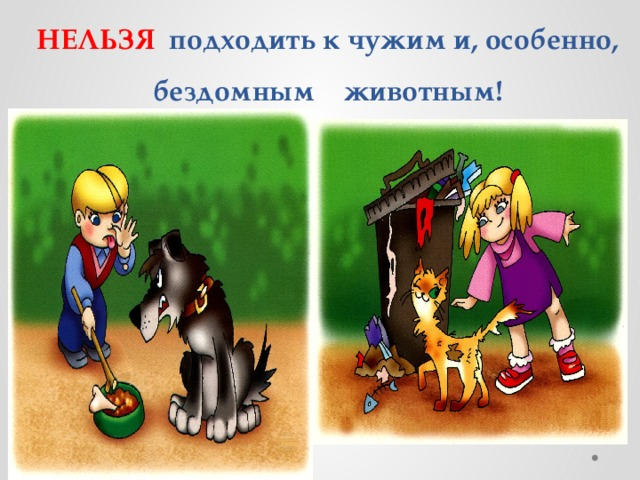 Правила безопасного общения с собаками:• Никогда не показывай собаке, что ты ее боишься.• Не убегай от собаки: она может принять тебя за дичь и начать охотиться.• Не замахивайся палкой на собаку – это ее не испугает, а разозлит.• Не трогай собаку, когда она ест или спит.• Не трогай щенков.• Не отбирай предмет, с которым играет собака.• Если тебя укусила собака, нужно немедленно сообщить родителям и обратиться к врачу.2. Рассматривание наглядно-дидактических пособий Мир в картинках: «собаки», «кошки». 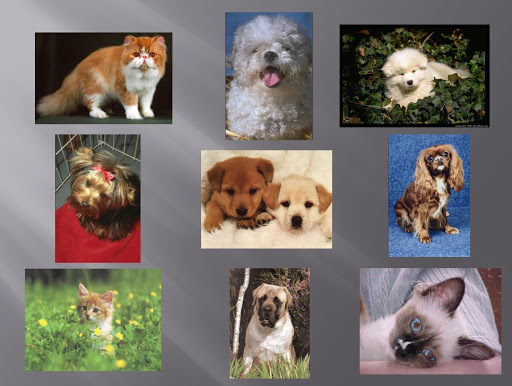 3.  Наблюдение за кошкой, собакой ( по возможности)4.  Чтение и рассматривание книги Хилл Р. «Кошки и котята, собаки и щенки». «Мои любимцы».5. Лепка на тему: «Собака». https://www.youtube.com/watch?v=aNKAol-NAd0&vl=ruБеседы «Важные телефоны», «Чего не надо делать детям и почему»Чтение художественной литературы: Л.Толстой. «Пожар», «Пожарные собаки»,С.Михалков. «Дядя Степа»,К.Чуковский. «Котауси и Мауси»,С.Маршак. «Сказка о глупом мышонке»Дидактическая игра «Будь осторожен»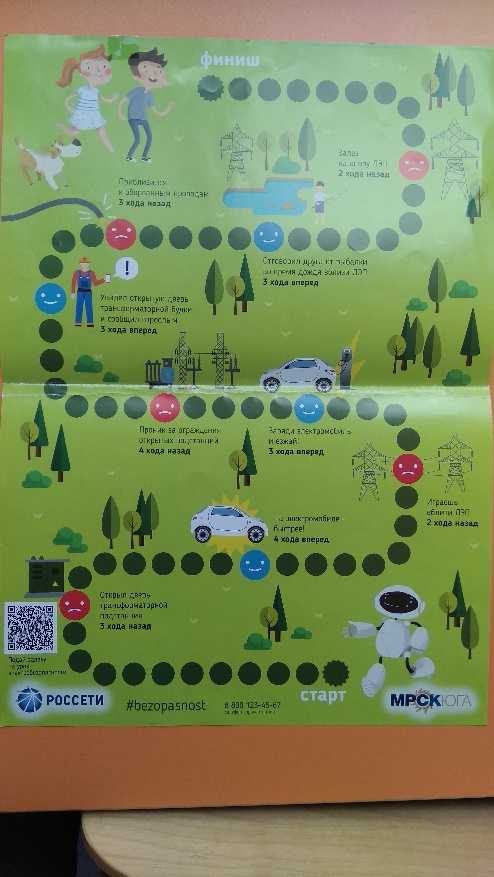 Проблемные ситуации:1. Знакомый, свой, чужой2. Если ты потерялся3. Чужой человек взял тебя за руку и…Пословицы:Огонь – не вода, охватит – не выплывешь.Загадки:Шипит и злится, воды боится (огонь)Очень любят обрезать, разрезать и надрезать (ножницы)Дым столбом поднялся вдруг. Кто не выключил … (утюг).Прочитайте и обсудите с детьми «Осторожные сказки»:1. «Советы лесной мышки» http://fkdou-2fso-rf.caduk.ru/DswMedia/skazkasovetyilesnoymyishki.docx2. «Осколок стекла» http://fkdou-2fso-rf.caduk.ru/DswMedia/skazkaoskolokstekla.docxИгра-физминутка «Это я, это я, это все мои друзья!»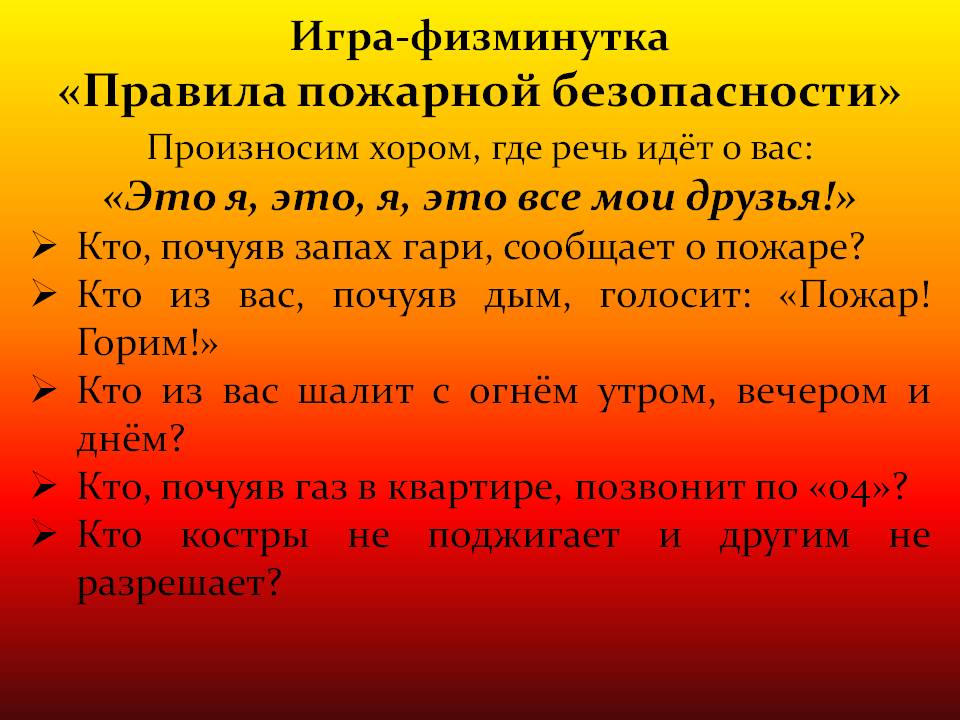 Рассмотрите с детьми картинки и составьте короткие рассказы: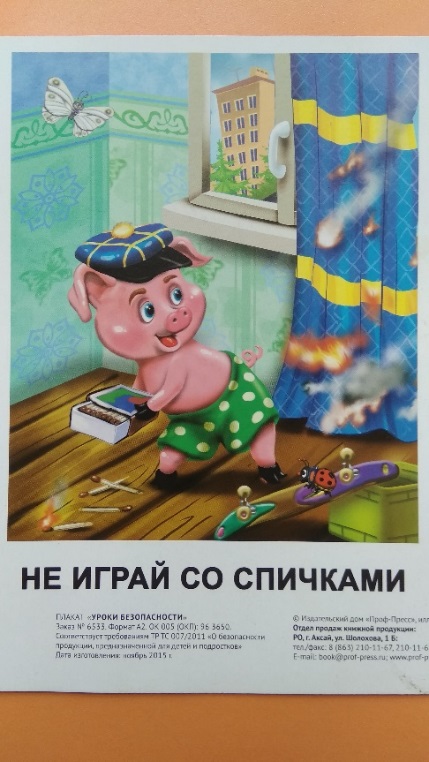 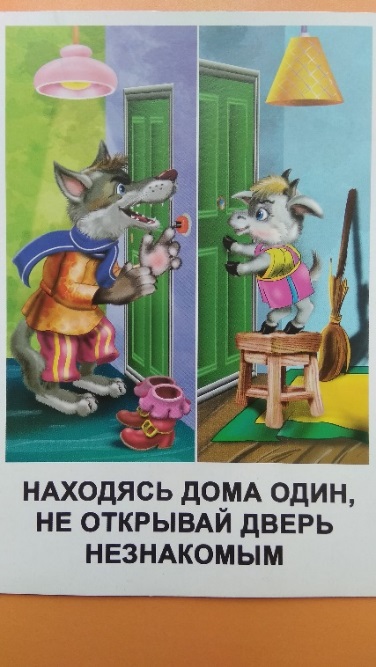 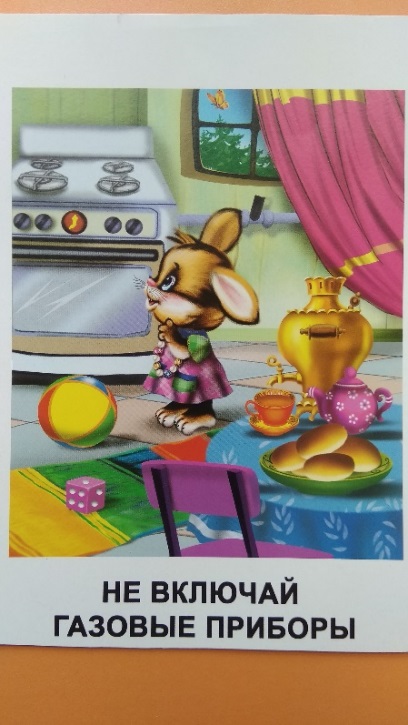 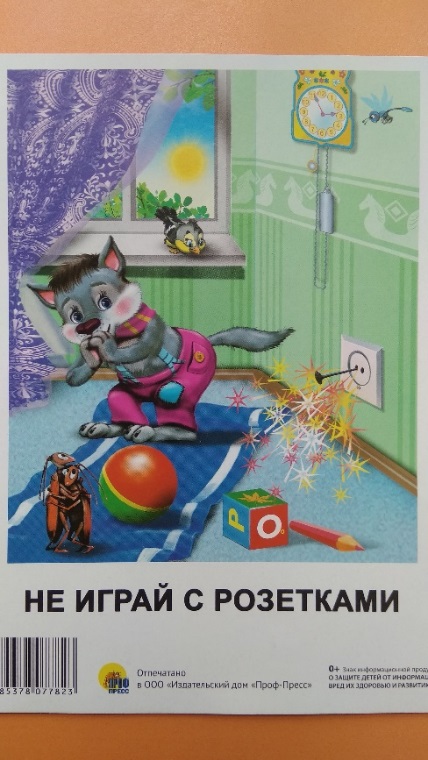 Работа с раскрасками: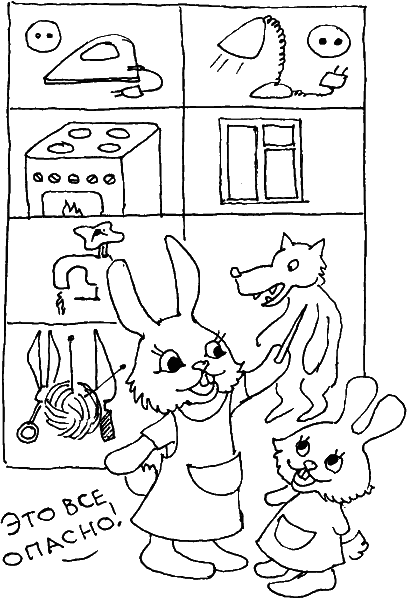 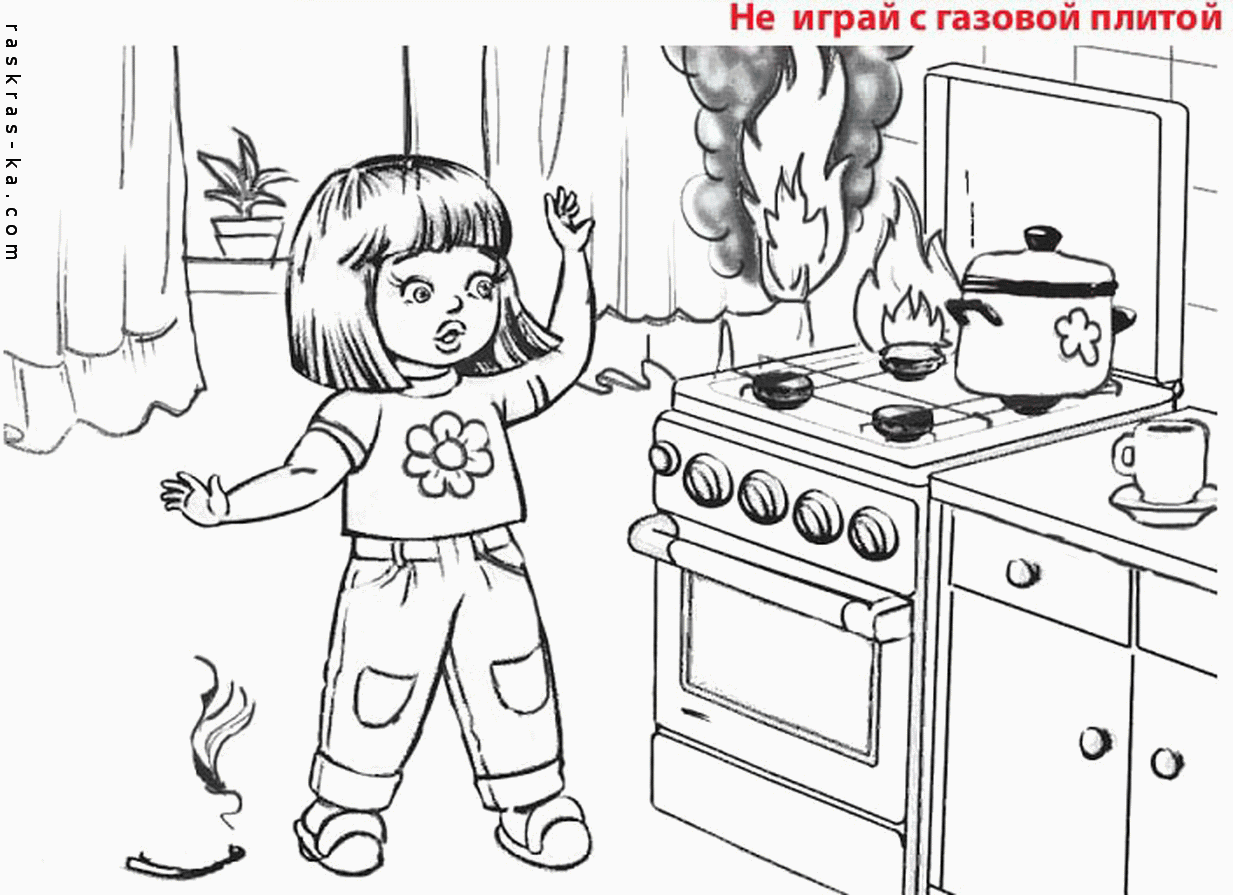 Фотоконкурс #сидимдомаПринимаем участие в акциях: Интернет акция «Я-ответственный гражданин: я соблюдаю режим самоизоляции!»#исследуемдома#домулучше#сидимдомаизучаемПДДДистанционный конкурс рисунков для дошкольников «Мир глазами детей»Дистанционный фотоконкурс «Неразлучные друзья взрослые и дети»Дистанционный музыкальный конкурс «От улыбки станет всем светлей»Дистанционный детский кулинарный конкурс «Гений вкусняшек»  